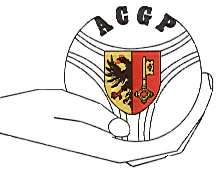 Association Cantonale Genevoise de Pétanque	Fondée le 8 janvier 1956		A l’attention des responsables de clubs de l’ACGPResponsable Interclubs 1ère ligue : Jean-Pascal PERLER	Tél.   : 022 735 52 80	Mobile : 0041 76 477 15 29	e-mail : jean-pascal.perler@geneve-petanque.com	Genève, le 5 octobre 2020Championnat interclubs genevois de 1ère ligue 2020-2021Bonjour.Par le présent document, je vous sollicite pour que vous inscriviez une équipe afin de participer au prochain championnat qui débutera début décembre 2020. Le tirage au sort aura lieu lors de la prochaine Assemblée Générale ordinaire du 4 novembre 2020, c'est pourquoi vos inscriptions doivent me parvenir idéalement au moins 3 jours avant l'AG afin que je puisse organiser efficacement le tirage.Je précise, vu le temps très court imparti pour le championnat cantonal des clubs 1ère ligue, il se déroulera en un seul groupe jusqu'à 6 équipes, et en 2 groupes à partir de 7 équipes, afin de concourir, d’une part pour le titre de champion genevois, mais aussi d’autre part pour la possibilité de participer aux barrages pour l’accession au championnat de LNB.Je vous rappelle la formule : 2 tours pour des rencontres aller-retour ; une rencontre toutes les 2 semaines environ ; 9 joueurs, dont au moins une dame, peuvent être inscrits sur la feuille de match ; une rencontre comprend 6 tête-à-tête dont une dame, 3 doublettes dont une mixte, 2 triplettes dont une mixte. Les rencontres se déroulent en principe en semaine et débutent aux environs de 19h00.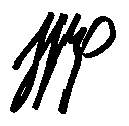 	Jean-Pascal PerlerAnnexe : bulletin d’inscription championnat interclubs 1ère ligueBulletin d’inscription 

championnat 1ère ligue interclubs 2020-2021Club de pétanque :		Nom, prénom du responsable :		Numéro de téléphone :		Adresse e-mail :		Boulodrome officiel :		Jour de prédilection :		Soirée interdite :		Divers (périodes d’absences, etc.) :Responsable Interclubs 1ère ligue : Jean-Pascal PERLER	Tél.   : 022 735 52 80	Mobile : 0041 76 477 15 29	e-mail : jean-pascal.perler@geneve-petanque.com